Northwest Federated Woman’s Club of Broward County, Inc.   Senior CenterRECREATION  ACTIVITY CALENDAR / ADULT DAYCARE / ALZHEIMER’S   MARCH 2019Note: Events are subject to change.		*SCE = Senior Center Event 	* CE = Community Event   MONDAY TUESDAY WEDNESDAY THURSDAY  FRIDAY 1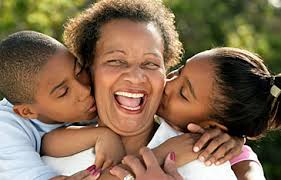 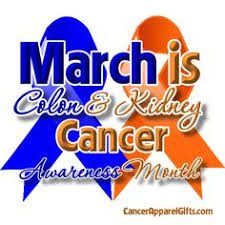 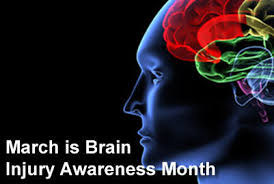 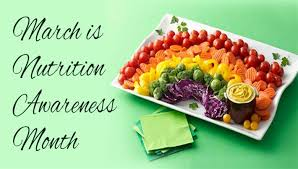 8:30 -10:30 Breakfast/Snack9:00- 9:30 Current Events9:30-11:30 Movies & Special Education Activities  11:30-1:00 LunchFAITH FARM1:00-4:00 Computer Class12:30-1:00 Music Sharing1:00-3:00 Games/Arts & Crafts3:00-4:30 Prep for Next DayKEISER NURSE STUDENTSMONDAY 4TUESDAY 5WEDNESDAY 6THURSDAY 7FRIDAY 88:30 -10:30Breakfast/Snack9:30-10:00 Current Events10:30-11:30 Recreational Activities 11:30-1:00 Lunch1:00-300 Games/Arts& Crafts3:00-4:30 Prep for Next DayAtlantic Technical Nurse  Students8:30 -10:30Breakfast/Snack 9:30-10:00 Current Events10:30-11:30 Recreational ActivitiesINDIAN RESERVATION BINGO  HALL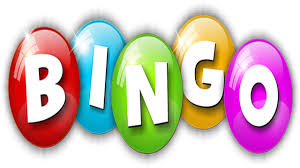 KEN HOWARD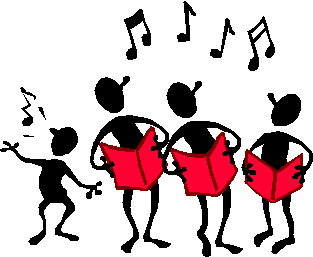 11:30-1:00 Lunch1:00-2:00 Exercise1:00-300 Games/Arts& Crafts3:00-4:30 Prep for Next Day8:30 -10:30Breakfast/Snack9:30-10:00 Current Events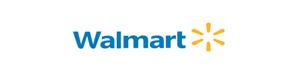 10:30-11:30 Recreation Events11:30-1:00 Lunch1:00-2:00 Exercise1:00-300 Games/Arts& Crafts3:00-4:30 Prep for Next DayAtlantic Technical Nurse Students8:30 -10:30Breakfast/Snack9:30-10:00 Current Events10:30-11:30 Recreation EventsKEN HOWARD11:30-1:00 Lunch1:00-2:00 Exercise1:00-300 Games/Arts& Crafts3:00-4:30 Prep for Next Day8:30 -10:30 Breakfast/Snack9:00- 9:30 Current Events9:30-11:30 Movies & Special Education Activities    FIELD TRIP            11:30-1:00 Lunch1:00-4:00 Computer Class12:30-1:00 Music Sharing1:00-3:00 Games/Arts & Crafts3:00-4:30 Prep for Next DayKEISER NURSE STUDENTSMONDAY 11TUESDAY 12WEDNESDAY 13THURSDAY 14FRIDAY 158:30 -10:30Breakfast/Snack9:30-10:00 Current Events10:30-11:30 Recreational Activities DOLLAR STORE11:30-1:00 Lunch1:00-300 Games/Arts& Crafts3:00-4:30 Prep for Next DayAtlantic Technical Nurse Students8:30 -10:30Breakfast/Snack9:30-10:00 Current Events10:30-11:30 30 KEN HOWARDRecreation Events 11:30-1:00 Lunch1:00-2:00 Exercise1:00-300 Games/Crafts3:00-4:30 Prep for Next DayBOWLING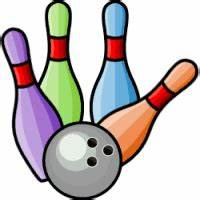 8:30 -10:30Breakfast/Snack9:30-10:00 Current Events10:30-11:30 Recreation EventsGREAT GRAINS DISCOVERIES @ 10:30 11:30 Lunch1:00-2:00 Exercise1:00-300 Games/Arts& Crafts3:00-4:30 Prep for Next DayAtlantic Technical Nurse Students8:30 -10:30Breakfast/Snack9:30-10:00 Current Events10:30-11:30 Recreation Events           FRAUD FOR SENIORS @ 10:30 COAST TO COAST LEGAL AID11:30-1:00 Lunch1:00-2:00 Exercise1:00-300 Games/Arts& Crafts3:00-4:30 Prep for Next Day8:30 -10:30 Breakfast/Snack9:00- 9:30 Current Events9:30-11:30 MOVIES & Special  Education Activities11:30-1:00 Lunch   FIELD TRIP           1:00-4:00 Computer Class12:30-1:00 Music Sharing1:00-3:00 Games/Arts& Crafts3:00-4:30 Prep for Next DayKEISER NURSE STUDENTSMONDAY 18TUESDAY 19WEDNESDAY 20THURSDAY 21FRIDAY 228:30 -10:30Breakfast/Snack9:30-10:00 Current Events10:30-11:30 Recreational Activities 11:30-1:00 Lunch1:00-300 Games/Arts& Crafts3:00-4:30 Prep for Next DayAtlantic Technical Nurse Students8:30 -10:30Breakfast/Snack 9:30-10:00 Current Events10:30-11:30 Recreational ActivitiesBROWARD SHERRIFF DEPARTMENT LECTURE11:30-1:00 Lunch1:00-2:00 Exercise1:00-300 Games/Arts& Crafts3:00-4:30 Prep for Next Day8:30 -10:30Breakfast/Snack9:30-10:00 Current Events10:30-11:30 Recreation Events BOWLING 11:30 Lunch1:00-2:00 Exercise1:00-300 Games/Arts& Crafts3:00-4:30 Prep for Next DayAtlantic Technical Nurse Students8:30 -10:30Breakfast/Snack9:30-10:00 Current Events10:30-11:30 KEN HOWARDRecreation Events11:30-1:00 Lunch11:30-1:00 1:00-2:00 Exercise1:00-300 Games/Arts& Crafts3:00-4:30 Prep for Next Day8:30 -10:30Breakfast/Snack9:00- 9:30 Current Events9:30-11:30  Movies & Special Education Activities    FIELD TRIP            11:30-1:00 Lunch1:00-4:00 Computer Class12:30-1:00 Music Sharing1:00-3:00 Games/Arts & Crafts3:00-4:30 Prep for Next DayKEISER  NURSE STUDENTSMONDAY 25TUESDAY 26WEDNESDAY 27THURSDAY 28FRIDAY 298:30 -10:30Breakfast/Snack9:30-10:00 Current Events10:30-11:30 Recreational Activities 11:30-1:00 Lunch1:00-300 Games/Arts& Crafts3:00-4:30 Prep for Next DayAtlantic Technical Nurse Students8:30 -10:30Breakfast/Snack 9:30-10:00 Current Events10:30-11:30 Recreational ActivitiesDEVOTED HEALTH @ 10:30 AM 11:30-1:00 Lunch1:00-2:00 Exercise1:00-300 Games/Arts& Crafts3:00-4:30 Prep for Next Day8:30 -10:30Breakfast/Snack9:30-10:00 Current Events10:30-11:30 Recreation Events LUNCH 11:30 Lunch1:00-2:00 Exercise1:00-300 Games/Arts& Crafts3:00-4:30 Prep for Next DayAtlantic Technical Nurse Students8:30 -10:30Breakfast/Snack9:30-10:00 Current Events10:30-11:30 Recreation Events          MCA HEALTH LECTURE @ 10:30 AM11:30-1:00 Lunch1:00-2:00 Exercise1:00-300 Games/Arts& Crafts3:00-4:30 Prep for Next Day8:30 -10:30Breakfast/Snack9:00- 9:30 Current Events9:30-11:30  Movies & Special Education Activities    FIELD TRIP            11:30-1:00 Lunch1:00-4:00 Computer Class12:30-1:00 Music Sharing1:00-3:00 Games/Arts & Crafts3:00-4:30 Prep for Next Day